Initiative Régionale HandicapMaintien dans l’emploi et handicapJeudi 8 décembre 2016de 9h00 à 17h00 - Salle H/IUnion régionale CFDT Ile-de-France 78 rue de Crimée - 75019 PARIS (Métro : Laumière ou Botzaris)Merci de bien vouloir nous informer de votre réponse avant le 5 décembre 2016Par téléphone au : 01 42 03 89 00Par courriel à l’adresse : inscriptions@iledefrance.cfdt.fr Vous pouvez copier ce formulaire et le renseigner pour chaque personne qui participera à l’initiative et me le(sj faire parvenir le plus rapidement possible jusqu’à 5 décembre 2016 dernier délais. Je vous en remercie par avance et me réjouis de vous rencontrer lors de l’initiative 2016. Eric de CHATEAUVIEUX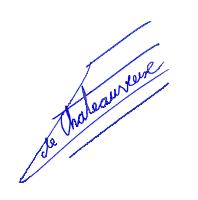 Chargé de mission handicap.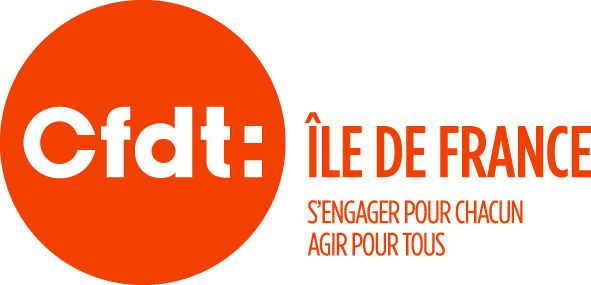 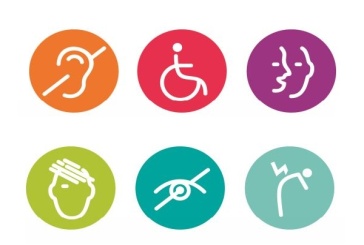 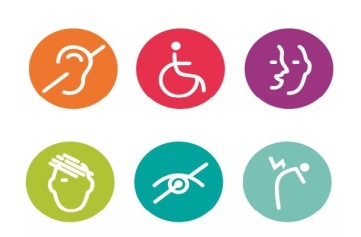 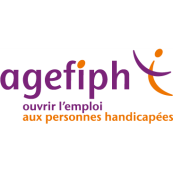 Nom :Prénom :Prénom :Entreprise :Secteur :Secteur :Mandat :Activité pour le handicap :Adresse :Code Postal :Ville :Ville :Tel : pro fixe :Tel mobile :Tel mobile :Courriel :Je participerai à l’initiative : Je participerai à l’initiative : OUI :NON : NON : Je participerai au déjeuner : Je participerai au déjeuner : OUI :NON : NON : J’ai besoin d’un équipement particulier (accessibilité) : J’ai besoin d’un équipement particulier (accessibilité) : 